教师招聘每日一练（7月27日）1.动机程度与学生的学习效率成( )关系。   [单选题]正确率：89.66%2.泰勒的目标评价模式中最关键的一步是( )。   [单选题]正确率：37.93%3.下面的四个成语或俗语中有一个是典型的迁移现象，这个成语是( )。   [单选题]正确率：82.76%4.学习中为提高学习效果和效率，用以调节学习行为和认知活动的方法是( )。   [单选题]正确率：79.31%5.为了保护未成年人的身心健康及其合法权益，促进未成年人健康成长，根据宪法，我国制定了《中华人民共和国未成年人保护法》，下列描述与《未成年人保护法》不一致的是( )。   [单选题]正确率：93.1%选项小计比例A.正相关310.34%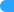 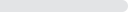 B.负相关00%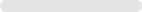 C.倒U型 (答案)2689.66%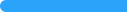 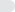 D.无关00%选项小计比例A.确立评价目标1448.28%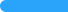 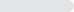 B.确定评价情境13.45%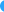 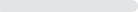 C.控制评价过程 (答案)1137.93%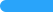 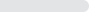 D.利用评价结果310.34%选项小计比例A.举一反三 (答案)2482.76%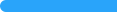 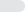 B.聪明过人00%C.思维敏捷00%D.物以类聚517.24%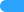 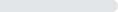 选项小计比例A.学习动机413.79%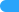 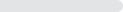 B.学习策略 (答案)2379.31%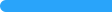 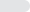 C.学习理念13.45%D.学习目标13.45%选项小计比例A.保护未成年人，主要是学校老师和家长共同的责任 (答案)2793.1%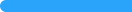 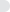 B.教育与保护相结合是保护未成年人工作应遵循的基本原则13.45%C.学校应当尊重未成年学生受教育的权利，关心、爱护学生，对品行有缺点、学习有困难的学生，应当耐心教育、帮助，不得歧视，不得违反法律和国家规定开除未成年学生13.45%D.未成年人享有生存权、发展权、受保护权、参与权等权利,国家根据未成年人身心发展特点给予特殊、优先保护,保障未成年人的合法权益不受侵犯00%